National Federation of Business and Professional Women's Clubs, Inc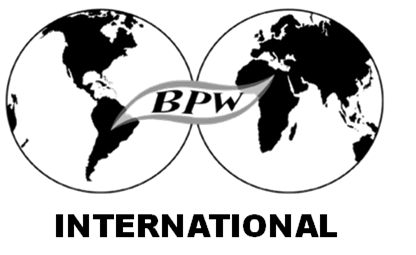 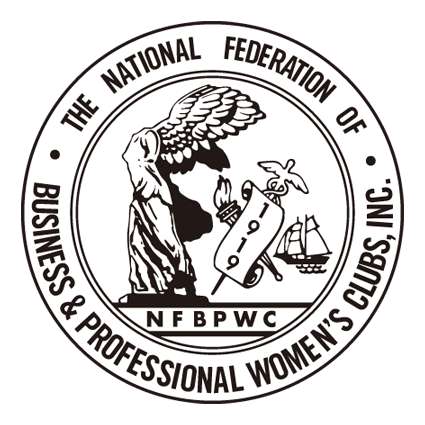 2018 General Assembly and IFBPW North America and Caribbean Regional Conference                                  Sponsor  Opportunities Events       (4)         Coffee /Health Breaks  $1000      (4 @ $250)       (3)         Lunches    Sponsor       $3000        (6 @ $500)       (1)         Gala Dinner Sponsor    $6000       (2 @ $3000 or  4 @$1500)           (2)         Reception   Sponsor    $2000        (2 @$1000  or  4x@ 500)        (2)        Hospitality   Sponsor     $1000     (10 @ $100)    Workshops    (7)  Workshops:(1) Leaders Summit                 $1000	(2@ $500)(6) Workshop Tracks              $ 1500        (6@$250)   Vendors  Space         Tables   10      			      $2500       ( 10 @ $250)     Advertising   Program Book  Advertisements				Size    Business Card        $50.00			3.5 inches x 2 inches    1/4 Page Ad 	  $250.00   			4" x 5 "    1/2 Page Ad	  $500.00 			8"  x 5" or 4" x 10"   Full Page Ad	  $1000.00			8" x 10"Advertising Specifications :  jpeg,  pdf  format   300dpi    DEADLINE JUNE 15thEvent and Workshop Sponsors will receive website recognition, print in the sponsored event programs and  will be featured in the conference program book Please mail payments to NFBPWC Treasurer Gloria Flores                                             13443 Spyglass Hill Ct   Horizon City, TX 79928       Payable to NFBPWC  Sponsor   / Advertisement FormDATE:First name  _______________________  Last name  ________________________________________Corporate name :_____________________________________________________________________Email  _________________________ ______________ Phone  _______________________________City _________________________________State  ________________________  Zip  _____________Country  ____________________________________________________________________________ ___________________________________________________________________________________PARTICIPATION:								         COST:□    EVENT _________________________________________________	 _________________□  WORKSHOP _____________________________________________	__________________□   VENDOR SPACE__________________________________________	__________________□   ADVERTISING□   BUSINESS CARD__________________________________________	____________________□   1/4  PAGE AD______________________________________________	____________________□   1/2 PAGE AD_______________________________________________	_____________________□   FULL PAGE AD_____________________________________________	______________________□   ATTACH  LOGO ______________YES__________________								TOTAL_____________Advertising Specifications :  jpeg,  pdf  format   300dpi    ADS  SUBMISSION DEADLINE JUNE 15th□  PLEASE BILL ME         Email:  ____________________________________Your invoice will be emailed and can be paid online by credit card or Please mail payments to NFBPWC Treasurer Gloria Flores 13443 Spyglass Hill Ct   Horizon City, TX 79928       Payable to NFBPWC  PLEASE RETURN THIS FORM TO :  sponsoring@nfbpwc.org